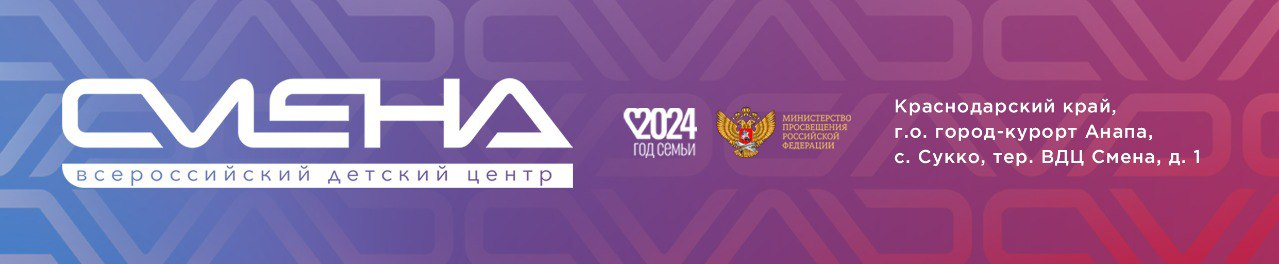 ПРЕСС-РЕЛИЗ24.04.2024Сменовцы разработали умные устройства для нужд Российской армии В «Смене» состоялась выставка проектов участников всероссийской юнармейской инновационно-технической смены «ЮНТЕХ». Ребята показали умные устройства, которые разработали для нужд «Юнармии» и военнослужащих.  В течение двух недель 200 юнармейцев из 36 регионов России обучались в центре профмастерства «Парк Будущего» по направлениям: «Промышленная робототехника», «Лабораторный химический анализ», «Сити-фермерство», «Эксплуатация беспилотных авиационных систем», «Прототипирование», «Мобильная робототехника», «Интернет вещей», «Инженерия космических систем». К финалу смены у юнармейцев были готовы восемь инженерных проектов. На компетенции «Интернет вещей» сменовцы разработали умное войсковое снаряжение – комплект одежды и обуви, оснащенный личным цифровым секретарем, зарядным устройством, миноискателем и другими технологиями.Знания в области промышленной робототехники помогли школьникам создать проект «Стратегион Е». Это устройство, способное моделировать сценарии построения взвода в различных условиях. Робот разработан в помощь командирам, обучающим личный состав навыкам строевой  и тактической подготовки.Комплект из 120 «скороснаряжаек» для магазина автомата Калашникова создали  юнармейцы на компетенции «Прототипирование». Ребята напечатали на 3D-принтере устройства для быстрого заряжания оружия и собираются отправить их в зону СВО. В помощь медикам юнармейцы создали авиасанитара – дрон, который можно вызвать с помощью телеграм-бота. «Находясь в полевых условиях, человек лишен полноценного медицинского обследования. В этом случае на помощь придет дрон-санитар, которым управляет медик. Беспилотник сможет взять анализы, измерить температуру тела, пульс, давление, сатурацию и сделать рентген. Дрон на месте проанализирует информацию и отправит ее врачу. Тот, подключившись к камере, даст раненому рекомендации», – рассказала Полина Базарова из Москвы.На компетенции «Инженерия космических систем» сменовцы сконструировали макет аэростата. Предполагается, что при запуске в тропосферу он будет проводить метеорологические исследования, сообщать бойцам погоду и делать фотографии из космоса.  Сборник советов по выживанию в экстремальных условиях подготовили ребята на компетенции «Лабораторный химический анализ». В нем собраны рекомендации по приготовлению пищи, сбору воды, оказанию первой помощи в полевых условиях. В качестве примера юнармейцы собрали устройство для фильтрации родниковой воды из палок и марли. Ребята, изучавшие сити-фермерство и мобильную робототехнику, позаботились о сбалансированном питании юнармейцев и военнослужащих. Школьники сделали автоматизированную гидропонную установку для выращивания микрозелени на полевой кухне. Созревшие за пару недель базилик, щавель или рукола решат проблему с нехваткой витаминов на фронте и повысят работоспособность бойцов. Еще одно устройство, созданное в рамках проекта «ЮнЗдрав», обеспечит юнармейцев необходимыми питательными веществами во время сборов. Это робот, умеющий составлять индивидуальный рацион питания и с помощью пластиковой карты выдавать необходимый набор продуктов.  «Инновационно-техническая смена «ЮНТЕХ» из года в год объединяет талантливых ребят, которые видят свое будущее в военном деле и увлечены инженерными науками. Уверен, что все разработки юнармейцев будут пользоваться успехом у Российской армии и сослужат достойную службу нашим солдатам. Ребятам же программа даст мощный стимул для личного и профессионального развития, вдохновит на новые идеи для укрепления технологического суверенитета страны», – отметил директор ВДЦ «Смена» Игорь Журавлев. Образовательная программа «Всероссийская юнармейская инновационно-техническая смена “ЮНТЕХ”» реализуется на базе ВДЦ «Смена» при поддержке Министерства просвещения РФ. Партнеры программы: Всероссийское детско-юношеское военно-патриотическое общественное движение «Юнармия», Движение Первых и Российское общество «Знание».________________________________________________________________ФГБОУ ВДЦ «Смена» – круглогодичный детский центр, расположенный в с. Сукко Анапского района Краснодарского края. Он включает в себя пять детских образовательных лагерей («Лидер», «Профи», «Арт», «Профессиум», «Наставник»), на базе которых реализуется более 80 образовательных программ. В течение года в Центре проходит 16 смен, их участниками становятся свыше 16 000 ребят из всех регионов России. Профориентация, развитие soft skills, «умный отдых» детей, формирование успешной жизненной навигации – основные направления работы «Смены». С 2017 года здесь действует единственный в стране Всероссийский учебно-тренировочный центр профессионального мастерства и популяризации рабочих профессий, созданный по поручению президента РФ. Учредителями ВДЦ «Смена» являются правительство РФ, Министерство просвещения РФ. Дополнительную информацию можно получить в пресс-службе ВДЦ «Смена»: +7 (86133) 93-520, (доб. 246), press@smena.org. Официальный сайт: смена.дети.